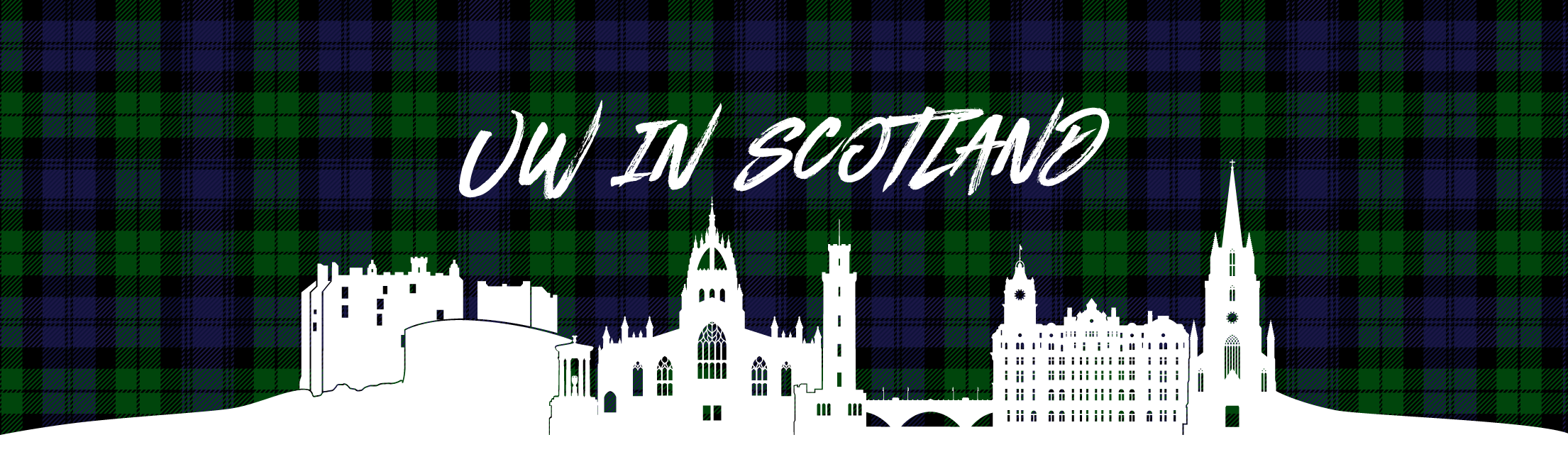 Internship Awards, Summer 2022Call for ApplicationsDo you want to take your studies to the next level…in Scotland?Create your own internship with UW in Scotland, and earn funding up to $5000 to support your experience.The internship period should be no less than one month, and residence in Scotland is required.Strategies for Success:	—Develop your application in conversation with your UW faculty, with the relevant Scottish institution 	(company, non-profit, college, etc.), and with the Director of UW in Scotland.* 	—Start this process at least one month before the deadline.Applications should:—describe the project in detail (what do you want to study/learn?)—specify the educational need (how does this advance your degree/career goals?)—specify the host organization (company, non-profit) etc. and its necessity to the project(Note: activities that are NOT available through study abroad suppliers will be favoured)—detail logistics (when will you travel; where will you stay; what will you do & where?)—detail your budget (travel, accommodation, costs charged by the host institution, etc.)	Submitted applications should be no more than two pages in length.Also required: 		—a statement of commitment from the organization where the internship will occur	—a reference letter from a UW faculty member, 		submitted directly to Caroline McCracken-Flesher: cmf@uwyo.edu Qualifying Candidates & Programs: —students in good standing, enrolled through Summer 2022 at UW—experiences that are NOT regular university courses or study-abroad opportunitiesStudents who have taken a UW in Scotland course are strongly encouraged to apply. You do not have to have taken a UW in Scotland course in order to apply.Deadline: 	30 November 2021		Submit completed applications, and have reference & support letters sent to:*Caroline McCracken-Flesher, Director UW in Scotland	cmf@uwyo.edu 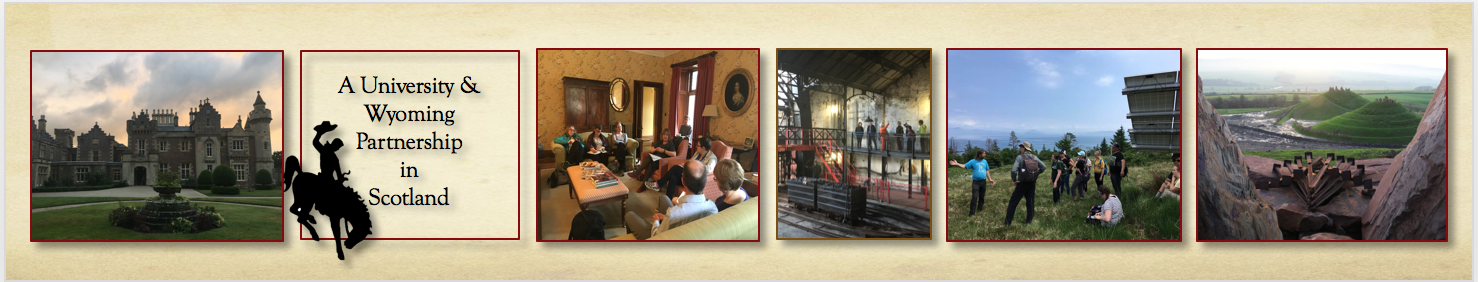 